FICHA DE ALOJAMIENTOHousing Application Form 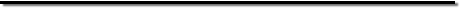 Por favor, complete la información a continuación, SÓLO si va a alojarse con una familia anfitriona o en la Residencia Universitaria.Please, complete the following information, ONLY if you select a Host Family or On Campus AccommodationPara mayor información acerca de las residencias universitarias visitar la página: www.residenciasubp.com.arINFORMACIÓN GENERALGeneral InformationINFORMACIÓN GENERALGeneral InformationA.01. Apellido/s       Last NameNombre/sName02. Alojamiento seleccionadoSelected HousingFamilia anfitriona por todo el programa Host family for the whole programFamilia anfitriona sólo el primer mes Host Family for the first monthAlojamiento en Residencia Universitaria On Campus AcommodationAlojamiento por cuenta propia Independent HousingFamilia anfitriona por todo el programa Host family for the whole programFamilia anfitriona sólo el primer mes Host Family for the first monthAlojamiento en Residencia Universitaria On Campus AcommodationAlojamiento por cuenta propia Independent HousingALOJAMIENTO EN CASA DE FAMILIAHost Family Acommodation ALOJAMIENTO EN CASA DE FAMILIAHost Family Acommodation B.01. ¿Es vegetariana/o?Are you vegetarian?SI      NO SI      NO 02. ¿Tiene alguna restricción especial en la alimentación?     Do you have any especial diet restrictions?03. ¿Fuma?       Do you smoke?04. ¿Le molestaría vivir con personas que fuman dentro de la casa?     Would you mind living with other people who smoke indoors?05. ¿Le molestaría vivir con niños menores de 10 años?     Would you mind living with under 10 years old children?Si     No        Si     No        06. ¿Le molestaría vivir con una pareja sin hijos?     Would you mind living with a childless couple?Si     No      Si     No      07. ¿Le molestaría vivir con una persona mayor?     Would you mind living with an elderly person?Si     No       Si     No       08. ¿Le molestaría vivir con una persona viuda, soltera o divorciada?     Would you mind living with a widow, single or divorced person?Si     No        Si     No        09. ¿Le molestaría vivir en una casa que tenga animales?     Would you mind living in a house with pets?Si     No       Si     No       10. ¿Preferiría usted ser el único estudiante de intercambio en la casa de familia?     Would you rather be the only Exchange student in the house?Si     No        Si     No        11. ¿Está acostumbrada/o a vivir con otra persona o a compartir una habitación con otra persona?     Are you used to living with other person or shearing your room?Si     No        Si     No        12. ¿Preferiría vivir en una casa de familia con muchas actividades y movimiento o en una más tranquila?      Would you rather live in a house with many activities or in a more quiet?13. ¿Qué actividades comparte generalmente en familia?     Which are the activities you are used to shearing with family?14. ¿Qué espera de su familia anfitriona en Argentina?     Which are your expectation of your host family in Argentina?14. ¿Necesita silencio para poder estudiar?     Do you need silence to study?Si     No        Si     No        15. ¿En qué horario estudia normalmente?    At what time do you usually study?16. ¿Es ordenada/o o desordenada/o?      Are you neat or undity?17. ¿Es tímida/a o sociable?      Are you shy or outgoing?18. ¿En qué horario se acuesta usted usualmente los días de semana?      At what time do you usually go to bed on weekdays?19. Cuando sale a divertirse los fines de semana, ¿en qué horario se acuesta usted usualmente?      On the weekend, at what time do you usually go to bed?20. ¿Tiene algún hobby o interés especial? (Si la respuesta es si, DESCRÍBALO)     Do you have any hobby or special interest? (if yes, DESCRIBE IT)21. ¿Qué tipo de actividades está acostumbrada/o a realizar los fines de semana?     What kind of activities are you used to doing on the weekend?22. ¿Tiene usted algún otro hábito que crea que deba ser considerado al momento de asignar una casa de familia? (Si la respuesta es si, DESCRÍBALO).     Do you have any habit you think it should be considered when assigning a host family? (if yes, DESCRIBE IT)ALOJAMIENTO EN RESIDENCIA UNIVERSITARIAOn Campus AcommodationALOJAMIENTO EN RESIDENCIA UNIVERSITARIAOn Campus AcommodationC.01. ¿Prefiere compartir la habitación en la Residencia, o vivir solo?    Would you rather live on your own, or shear the room?TUTOREl tutor es el encargado de orientar en la ciudad al alumno de intercambio, y acompañarlo en el proceso de socialización y aprehensión de la cultura argentina.The tutor is responsible for guiding the student in the city, an accompany the process of socialization and apprehension of Argentinian Culture TUTOREl tutor es el encargado de orientar en la ciudad al alumno de intercambio, y acompañarlo en el proceso de socialización y aprehensión de la cultura argentina.The tutor is responsible for guiding the student in the city, an accompany the process of socialization and apprehension of Argentinian Culture D.01. ¿Cuáles son los objetivos de su intercambio en Córdoba?      Which are the objectives of your exchange in Córdoba?02. ¿Qué actividades te gustaría realizar con tu tutor argentino?     What activities would you like to do with your Argentine Tutor?